Design Charts for Laminated Veneer Wooden Box Beam Sign SupportsTwo-Beam Installations (for signs 19’-0” or less in length)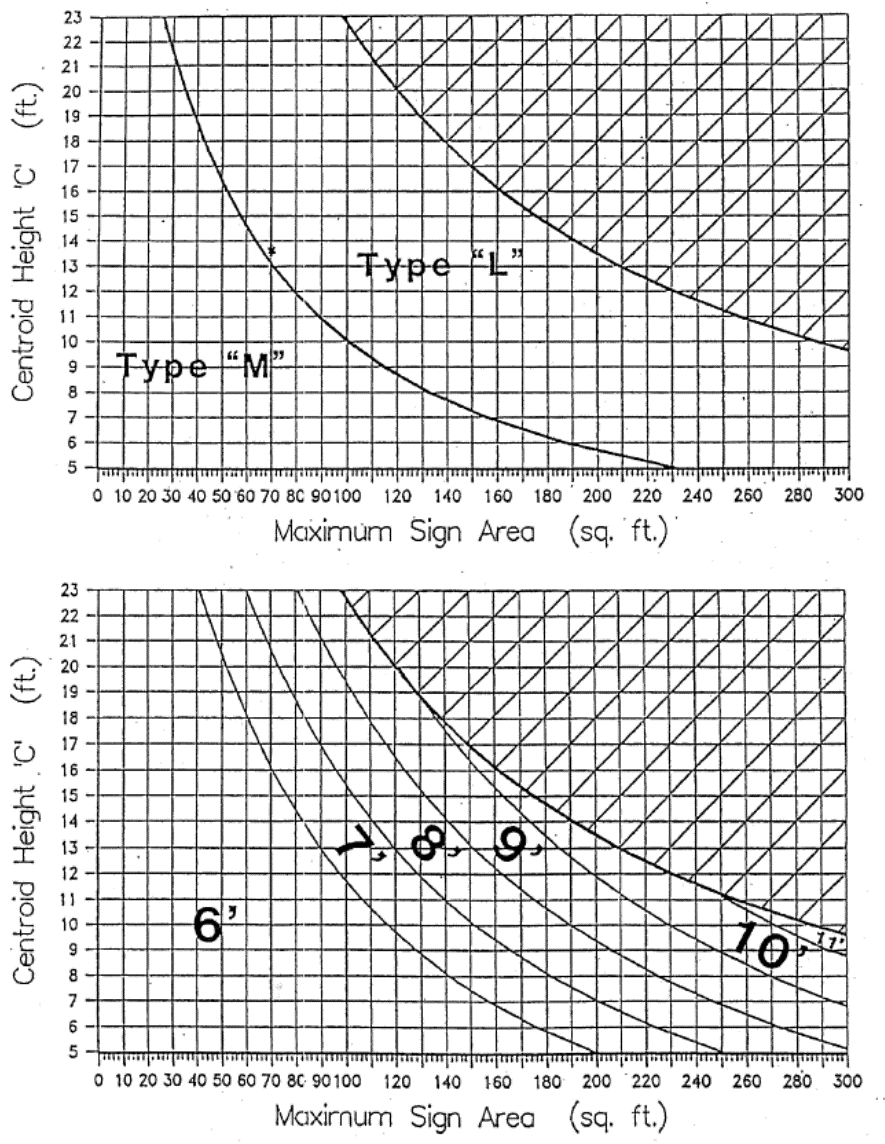 Top Chart = Beam Selection 	Bottom Chart = Embedment DepthDesign Charts for Laminated Veneer Wooden Box Beam Sign Supports (continued)Three-Beam Installations (for signs over 19’-0” in length)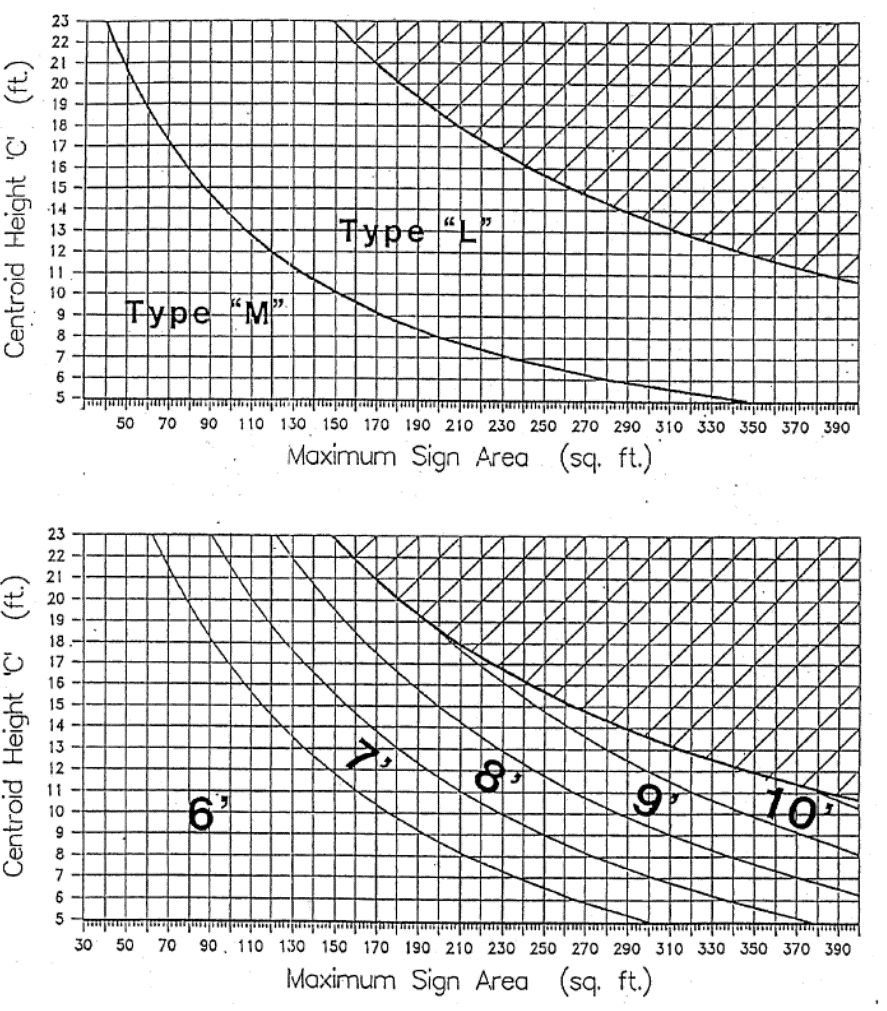 Top Chart = Beam Selection 	Bottom Chart = Embedment Depth